Муниципальное бюджетное образовательное учреждение«СОШ №3  с  углубленным изучением отдельных предметов  им. Германа Панфилова»Словарь англицизмов из школьной жизниУвлечение англицизмами стало своеобразной модой. Не всегда они бывают оправданными в своем использовании. В настоящее время наблюдается процесс варваризации русского языка, то есть проникновение в речь иностранных слов, имеющих в русском языке эквиваленты. Прислушиваясь к речи одноклассников, знакомых  друзей - сверстников и взрослых, можно обнаружить очень много английских слов, которые они произносят на русский манер и не всегда могут выразить то же самое словами родного языка.Заимствования из английского охватывают все сферы школьной жизни, например:Словарик подготовили:  Паульс Кирилл, Войновский Владученики 9б класса, школа№3 Учебный проект по программе Intel «Образование  для будущего»: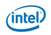 «Английский в нашей жизни сегодня и завтра»Автор проекта:  Пушкарева О. М.учитель английского языкаАнжеро-Судженск, 2012   №АнглицизмEnglishПереводПримечание1баскетболbasket, ballкорзина, мячМы идем на баскетбол.2бизнесменbusinessmanпредпринимательОн – предприниматель.3бойфрендboyfriendвозлюбленный, парень, дружокХочу познакомить тебя с моим бойфрендом.4ботыbootобувь, туфлиСтолько  ботов, а  бутиться не во что!5бэбиbabyребенок, малышУ моей тети младшему бэби – год.6гейм, геймерgameкомпьютерная игра, игрокОн обожает собирать  компьютерные геймы. У него уже большая коллекция.7дивидишникDVD-playerDVD плейерПосмотри на мой новый  дивидишник!8имиджimageобразТы поменял свой имидж?9инглишenglishанглийский языкНа инглиш идешь?10кликатьclickНажимать на кнопку «мыши»Кликать мышкой по ссылкам, полученным из интернета – опасно!11компcomputerкомпьютерОпять мой комп завис12логинloginимя пользователя в сетиМой логин  - helga13лузерloser, to loseнеудачник, терять проигрыватьНу, ты и лузер!14мазер-фазерmother-fatherмама, папаНужно к приходу мазера-фазера прибраться15массмедиаMass MediaСМИИнтернет является одним из самых популярных Массмедия среди подростков.16маусmauseмышьУ тебя такой навороченный маус17миллениумMillenniumтысячелетиеНаше поколение  вошло в новый миллениум.18менеджерmanagerуправляющий, руководительЯ хочу стать менеджером19ОК!O’kayладноОК! Договорились!20онлайнonlineв сетиЯ вижу его, он в онлайн.21пазлыpuzzleголоволомка, ребусМоя младшая сестра обожает собирать пазлы. Она простол ас в этом деле!22постерposterплакатВижу новый постер?23прайс-листprise list список ценВ новом прайс-листе цена этого учебника дороже.24презентpresentподарокВот это презент!25рэкитracketшантаж«Наш рэкит»  приехал ( о брате-студенте)26секьюритиsecure, securityохранять, безопасностьУ нас  в школе новый секьюрити?27сэндвичsandwichбутербродТы с чем любишь сэндвич?28тинейджерteenagerподростокУ нас все тинейджеры этим увлекаются.29трекtrackбеговая дорожкаТы слушал новый трек….?30уикэндweekendконец недели, выходныеДети провели незабываемый уикэнд на природе рядом с озером31фейсfaceлицоНа уроке главное - фейсом в грязь не упасть!32фешенебельныйfashionableмодныйФешенебельный какой!33фитнесfitness, to fitсоответствовать, быть в хорошей формеТы на фитнес идешь?34финишfinishокончание спортивного состязанияВсе финиш, кончай работать!35френд, френдитьсяfriendдруг, дружитьОн мой лучший френд36холидейholidayканикулыВ моей жизни все ОК, скоро будет холидей!37хотдогhotdogсосиска в тестеСколько стоит хотдог?38хоррорhorrorфильм ужасов,  ужастикТы смотрел вчера хоррор по телевизору?39хэлоуHello!здравствуйте приветХэлоу всем!40хэпи фейсhappy faceсчастливое лицоЯ вижу у тебя сегодня хэпи фейс41шоп, шопингshopмагазин, поход по магазинамВсе девчонки любят шопинг42юзерuserкомпьютерный пользовательЮзер - самая многочисленная часть  компьютерного населения нашей планеты